Publicado en Alicante el 11/12/2020 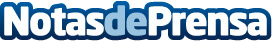 La imprenta online Campoamor refuerza su transformación digitalLa imprenta online Campoamor, con sede en Alicante culmina el rediseño y lanzamiento de su nuevo portal web-to-print con el foco puesto tanto en la atención al cliente como en los productos de alta calidad a un precio contenido, de acuerdo a su plan estratégico lanzado en otoño de 2019Datos de contacto:Gráficas Campoamor, S.L.Dpto. de marketing965207258Nota de prensa publicada en: https://www.notasdeprensa.es/la-imprenta-online-campoamor-refuerza-su Categorias: Nacional Marketing Valencia Emprendedores E-Commerce Digital http://www.notasdeprensa.es